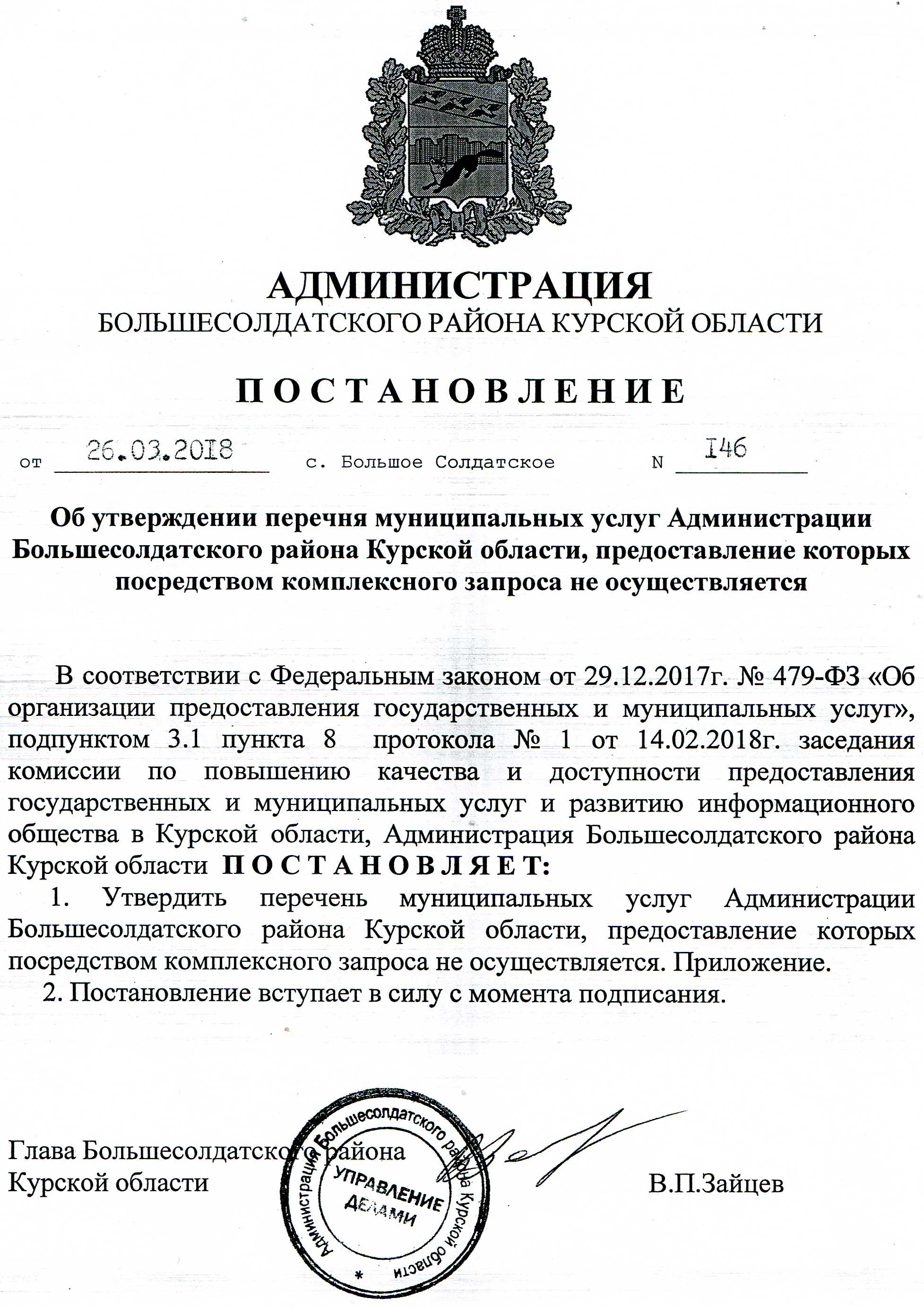 Приложение к постановлению АдминистрацииБольшесолдатского районаКурской области от 26.03.2018г. № 146Переченьмуниципальных услуг Администрации Большесолдатского районаКурской области, предоставление которых посредством комплексного запроса не осуществляется1.Предоставление в безвозмездное пользование, аренду имущества, находящегося в муниципальной собственности муниципального района «Большесолдатский район» Курской области.2.Предоставление сведений из реестра муниципального имущества муниципального района «Большесолдатский район» Курской области.3.Выдача разрешений на ввод объектов в эксплуатацию.4.Предоставление архивной информации по документам Архивного фонда Курской области и другим архивным документам (выдача архивных справок, архивных выписок и архивных копий).5.Согласование переустройства и (или) перепланировки жилого помещения.6.Перевод жилого помещения в нежилое помещение или нежилого помещения в жилое помещение.7.Выдача разрешений на установку и эксплуатацию рекламных конструкций на территории Большесолдатского района.8.Признание в установленном порядке помещения  муниципального жилищного фонда непригодным для проживания.9.Принятие на учет граждан в качестве нуждающихся в жилых помещениях.10.Предоставление земельных участков, находящихся в собственности муниципального района «Большесолдатский район» Курской области и (или) государственная собственность на которые не разграничена, расположенных на территории сельского поселения, входящего в состав муниципального района, и земельных участков, расположенных на межселенных территориях муниципального района, в собственность или аренду без проведения торгов.11.Предоставление земельных участков, находящихся в собственности муниципального района «Большесолдатский район» Курской области и (или) государственная собственность на которые не разграничена, расположенных на территории сельского поселения, входящего в состав муниципального района, и земельных участков, расположенных на межселенных территориях муниципального района, в постоянное (бессрочное) и безвозмездное пользование.12.Предоставление земельных участков, находящихся в собственности муниципального района «Большесолдатский район» Курской области и (или) государственная собственность на которые не разграничена, расположенных на территории сельского поселения, входящего в состав муниципального района, и земельных участков, расположенных на межселенных территориях муниципального района, гражданам для индивидуального жилищного строительства, ведения личного подсобного хозяйства в границах населенного пункта, садоводства, гражданам и крестьянским (фермерским) хозяйствам для осуществления крестьянским (фермерским) хозяйством его деятельности.13.Перевод земель, находящихся в собственности муниципального района «Большесолдатский район» Курской области, за исключением земель сельскохозяйственного назначения, из одной категории в другую.